בס"ד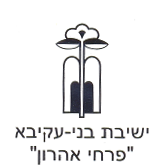 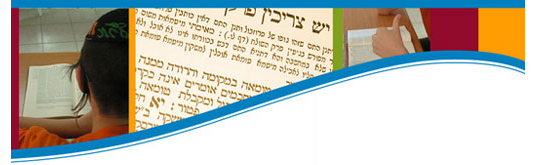 לימוד בחברותות -לולב הגזול-16 גמ' לה.-ל"ה:							שם התלמיד:_____________מדוע מציעה הגמרא את האפשרות שפרי עץ הדר זה פלפלין?___________________.מדוע לא ניתן הי'ה לעשות המצווה בפלפלין?_________________________________________________________________________________________________________________________________________________________.הבא את הביאורים השונים למילה הדר:מהי ערלה?_____________________________________________________.מהם שני הטעמים לכך שלא ניתן להשתמש באתרוג של ערלה? ______________________________________________________________________________.השלם את הטבלה הבאה:מה כיצד למדים בכל מצווה את הצורך שיהיה שייך לאדם עצמו?"לימא מסייע ליה"-מה כוונת ביטוי זה לומר?_______________________________.מדוע קשה לגמרא עם ביטוי זה וכיצד היא מתרצת זאת?__________________________________________________________________________________________________________________________________________________.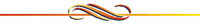 שם האמוראהדר מלשון:הסברהיתר אכילה:  השלם אין/ישדין ממון: השלם אין/ישדין ממון: השלם אין/ישערלהתרומה טמאהמעשר שניר"מ:חכמים:המילה בפסוק שממנה לומדיםהסבר4 המיניםחלהמצה